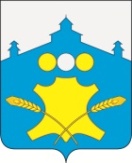 Сельский Совет Григоровского сельсоветаБольшемурашкинского муниципального района Нижегородской областиРЕШЕНИЕ 17 июня 2015 года							                       № 20О внесении изменений в Положение « О бюджетном процессе в Григоровском сельсовете  Большемурашкинского муниципального района Нижегородской области», утвержденное  решением сельского Совета Григоровского сельсовета от 20.10.2014 г. № 30        В целях приведения Положения «О бюджетном процессе в Григоровском сельсовете  Большемурашкинского муниципального района Нижегородской области» в соответствие с Бюджетным кодексом Российской Федерации, Законом Нижегородской области от  1 апреля 2015 года № 43-З  « О внесении изменений в Закон Нижегородской области « О бюджетном процессе в Нижегородской области» сельский Совет Григоровского сельсовета  р е ш и л:          1. Внести в Положение «О бюджетном процессе в Григоровском сельсовете  Большемурашкинского муниципального района Нижегородской области», утвержденное  решением сельского Совета Григоровского сельсовета от 20.10.2014 г. № 30 следующие изменения:        1.1. дополнить  главу 2 Положения статьей 7.1. следующего содержания:        « Статья  7.1. Отдельные показатели решения сельского Совета Григоровского сельсовета о бюджете Григоровского сельсовета на очередной финансовый год (очередной финансовый год и плановый период)Решением сельского Совета Григоровского сельсовета о бюджете сельсовета на очередной финансовый год  (очередной финансовый год и плановый период) утверждаются распределение бюджетных ассигнований по разделам, подразделам, целевым статьям (муниципальным программам и непрограммным направлениям деятельности), группам (группам и подгруппам) видов расходов и (или) по целевым статьям (муниципальным программам и непрограммным направлениям деятельности), группам (группам и подгруппам) видов расходов классификации расходов бюджета  на очередной финансовый год (на очередной финансовый год и плановый период), а также по разделам и подразделам классификации расходов бюджета в случаях, установленных решением сельского Совета, и ведомственная структура расходов бюджета сельсовета по главным распорядителям бюджетных средств, разделам, подразделам и (или) целевым статьям (муниципальным программам и непрограммным направлениям деятельности), группам (группам и подгруппам) видов расходов классификации расходов бюджета.»;        1.2. в статье 10 главы 3 Положения:         а) пункт 15 части 1 дополнить словами «, а также юридических лиц, не являющихся участниками бюджетного процесса»;б) дополнить часть 1 пунктом 19.1 следующего содержания: «19.1) разрабатывает проект бюджетного прогноза Григоровского сельсовета  (проект изменений бюджетного прогноза Григоровского сельсовета) на долгосрочный период, в порядке, установленном администрацией Григоровского сельсовета»;1.3. статью 14 главы 4 Положения дополнить частью 6 следующего содержания:«6. В целях формирования бюджетного прогноза Григоровского сельсовета Большемурашкинского муниципального района Нижегородской области на долгосрочный период разрабатывается прогноз социально-экономического развития Григоровского сельсовета Большемурашкинского муниципального района Нижегородской области на долгосрочный период в порядке, установленном администрацией Григоровского сельсовета.»;         1.4. в статье 16 главы 5 Положения:         а) пункт 4 части 2 признать утратившим силу;   б) дополнить часть 2 пунктом  8.1. следующего содержания:  «8.1)    общий объем условно утверждаемых (утвержденных) расходов на первыйгод планового периода в объеме не менее 2,5 процента общего объема расходов   бюджета сельсовета  (без  учета  расходов бюджета, предусмотренных за счетмежбюджетных  трансфертов  из  других бюджетов бюджетной системы РоссийскойФедерации,  имеющих  целевое назначение),  на второй год планового периода вобъеме  не менее 5 процентов общего объема расходов бюджета сельсовета  (безучета расходов бюджета, предусмотренных за счет межбюджетных трансфертов издругих  бюджетов  бюджетной  системы  Российской Федерации, имеющих целевоеназначение)»;       в) часть 4 читать в новой редакции:«3.  Проект решения сельского Совета Григоровского сельсовета о бюджете сельсовета на очередной финансовый год и плановый период утверждается путем изменения параметров планового периода утвержденного бюджета сельсовета и добавления к ним параметров второго года планового периода проекта бюджета.»;1.5. в части 2 статьи 17 главы 5 Положения:а)  дополнить пунктами 9-9.4 следующего содержания:«9)  предварительными итогами социально-экономического развития Григоровского сельсовета Большемурашкинского  муниципального района Нижегородской области за истекший период текущего финансового года и ожидаемыми итогами социально-экономического развития  Григоровского сельсовета Большемурашкинского  муниципального района            Нижегородской области за текущий финансовый год;9.1) паспортами (проектами паспортов) муниципальных  программ Григоровского сельсовета Большемурашкинского  муниципального района Нижегородской области, проектами изменений указанных паспортов;       9.2) бюджетным прогнозом (проектом бюджетного прогноза, проектом изменений бюджетного прогноза)  Григоровского сельсовета Большемурашкинского  муниципального района Нижегородской области на долгосрочный период;       9.3) реестром источников доходов  бюджета сельсовета;9.4) предложенными  сельским Советом проектами бюджетных смет, представляемых в случае возникновения разногласий с  администрацией сельсовета в отношении указанных бюджетных смет»;       1.6.  дополнить новой главой 5.1 следующего содержания:« Глава 5.1  ИСПОЛНЕНИЕ БЮДЖЕТА СЕЛЬСОВЕТА       Статья 20.1  Основы исполнения бюджета сельсовета                 1. Исполнение бюджета сельсовета обеспечивается администрацией Григоровского сельсовета Большемурашкинского  муниципального района  Нижегородской области.        2. Организация исполнения бюджета сельсовета возлагается на администрацию Григоровского сельсовета Большемурашкинского  муниципального района. Исполнение бюджета организуется на основе сводной бюджетной росписи и кассового плана.        3. Бюджет сельсовета исполняется на основе единства кассы и подведомственности расходов.        Статья 20.2 Особенности исполнения бюджета сельсовета        1. Дополнительно к случаям, установленным в пункте 3 статьи 217 Бюджетного кодекса Российской Федерации, в сводную бюджетную роспись без внесения изменений в решение о  бюджете сельсовета на очередной финансовый год и плановый период могут быть внесены изменения по следующим основаниям:1) в случае приведения кодов бюджетной классификации расходов и источников внутреннего финансирования дефицита бюджета сельсовета в соответствие с бюджетной классификацией Российской Федерации; 2) в случае перераспределения расходов бюджета, предусмотренных за счет межбюджетных трансфертов из других бюджетов бюджетной системы Российской Федерации, имеющих целевое назначение;3) в случае уменьшения бюджетных ассигнований на основании актов ревизий и проверок органов государственного (муниципального) финансового контроля, а также в результате применения бюджетных мер принуждения;4) в случае распределения иных межбюджетных трансфертов между бюджетами  поселений Большемурашкинского муниципального района на основании правовых актов администрации Большемурашкинского муниципального района  Нижегородской области;5) в случае увеличения бюджетных ассигнований по отдельным разделам, подразделам, целевым статьям, видам расходов бюджета за счет экономии по использованию в текущем финансовом году бюджетных ассигнований на оказание муниципальных услуг – в пределах общего объема бюджетных ассигнований, предусмотренных главному распорядителю в текущем финансовом году на оказание муниципальных услуг при условии, что увеличение бюджетных ассигнований по соответствующему виду расходов не превышает 10 процентов, за исключением случая уменьшения бюджетных ассигнований, предусмотренных на исполнение публичных нормативных обязательств и обслуживание муниципального долга;6) в случае проведения реструктуризации муниципального  долга Григоровского сельсовета;7) в случае перераспределения бюджетных ассигнований между видами источников финансирования дефицита бюджета сельсовета при образовании экономии в ходе исполнения бюджета сельсовета в пределах общего объема бюджетных ассигнований по источникам финансирования дефицита бюджета сельсовета, предусмотренных на соответствующий финансовый год.2. Решением сельского Совета о районном бюджете на очередной финансовый год и плановый период могут быть дополнительно установлены основания для внесения изменений в сводную бюджетную роспись.».2. Настоящее решение вступает в силу со дня его обнародования, за исключением пунктов, указанных в части 3 настоящего решения.3. Подпункт «б» пункта 1.2., абзац 4 подпункта «а» пункта 1.5., пункт 1.6. настоящего решения вступают в силу с 1 января 2016 года.Положения статьи 7.1, пункта 4 части 2 статьи 16,пункта 9.3 части 2 статьи 17 решения сельского Совета Григоровского сельсовета Большемурашкинского муниципального района от  20.10.2014 г. № 30 «О  бюджетном процессе в Григоровском сельсовете Большемурашкинского муниципального района Нижегородской области» применяются к правоотношениям, возникающим при составлении и исполнении бюджета сельсовета, начиная с бюджета на 2016 год и на плановый период 2017 и 2018 годов.Глава местного самоуправления,председатель сельского Совета                                             Л.Ю.Лесникова                                   